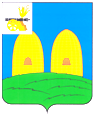 А Д М И Н И С Т Р А Ц И ЯМУНИЦИПАЛЬНОГО ОБРАЗОВАНИЯ«РОСЛАВЛЬСКИЙ РАЙОН» СМОЛЕНСКОЙ ОБЛАСТИП О С Т А Н О В Л Е Н И Е от 30.03.2017 № 602Об утверждении Порядка проведения оценки регулирующего воздействия проектов муниципальных нормативных правовых актов муниципального образования «Рославльский район» Смоленской областиВ соответствии с Федеральным законом от 6 октября 2003 г. № 131-ФЗ «Об общих принципах организации местного самоуправления в Российской Федерации», областным законом от 19 ноября 2014 г. № 156-з «Об отдельных вопросах проведения органами местного самоуправления муниципальных образований Смоленской области оценки регулирующего воздействия проектов муниципальных нормативных правовых актов, экспертизы муниципальных нормативных правовых актов», руководствуясь Уставом муниципального образования «Рославльский район» Смоленской области,Администрация муниципального образования «Рославльский район» Смоленской областип о с т а н о в л я е т: 1. Утвердить прилагаемый Порядок проведения оценки регулирующего воздействия проектов муниципальных нормативных правовых актов муниципального образования «Рославльский район» Смоленской области.2. Настоящее постановление подлежит размещению на официальном сайте Администрации муниципального образования «Рославльский район» Смоленской области в информационно-телекоммуникационной сети «Интернет».3. Контроль исполнения настоящего постановления возложить на заместителя Главы муниципального образования «Рославльский район» Смоленской области В.В. Клевцова.Глава муниципального образования«Рославльский район» Смоленской области                                В.М. НовиковУтвержденпостановлением Администрации муниципального образования «Рославльский район» Смоленской области от 30.03.2017 № 602 (в редакции постановления Администрации муниципального образования «Рославльский район» Смоленской области от 24.10.2017    № 2147)Порядокпроведения оценки регулирующего воздействия проектовмуниципальных нормативных правовых актов муниципального образования «Рославльский район» Смоленской области1. Общие положения1.1. Настоящий Порядок определяет процедуру проведения оценки регулирующего воздействия проектов муниципальных нормативных правовых актов муниципального образования «Рославльский район» Смоленской области, (далее – проекты НПА).1.2. Оценка регулирующего воздействия проводится в отношении проектов НПА, устанавливающих новые или изменяющих ранее предусмотренные муниципальными нормативными правовыми актами обязанности для субъектов предпринимательской и инвестиционной деятельности, а также устанавливающих, изменяющих или отменяющих ранее установленную ответственность за нарушение муниципальных нормативных правовых актов, затрагивающих вопросы осуществления предпринимательской и инвестиционной деятельности, за исключением:а) проектов НПА Рославльской районной Думы, Совета депутатов Рославльского городского поселения Рославльского района Смоленской области устанавливающих, изменяющих, приостанавливающих, отменяющих местные налоги и сборы;б) проектов НПА Рославльской районной Думы, Совета депутатов Рославльского городского поселения Рославльского района Смоленской области, регулирующих бюджетные правоотношения.1.3. Оценка регулирующего воздействия проводится в целях выявления в проектах НПА положений, которые:- вводят избыточные обязанности, запреты и ограничения для субъектов предпринимательской и инвестиционной деятельности или способствуют их введению;- способствуют возникновению необоснованных расходов субъектов предпринимательской и инвестиционной деятельности;- способствуют возникновению необоснованных расходов бюджета муниципального образования «Рославльский район» Смоленской области, бюджета Рославльского городского поселения Рославльского района Смоленской области.1.4. Основными принципами оценки регулирующего воздействия проектов НПА являются:- прозрачность - доступность информации о процедуре оценки регулирующего воздействия на всех стадиях ее проведения;- публичность - обеспечение участия заинтересованных сторон в процессе разработки принимаемых решений;- сбалансированность - обеспечение баланса интересов всех заинтересованных сторон в рамках проведения процедуры оценки регулирующего воздействия;- эффективность - обеспечение оптимального выбора варианта правового регулирования;- экономичность - обеспечение надлежащего качества проведения процедуры оценки регулирующего воздействия при условии минимально необходимых затрат на ее проведение.1.5. Уполномоченным органом на подготовку заключения об оценке регулирующего воздействия является Администрация муниципального образования «Рославльский район» Смоленской области в лице Комитета экономики и инвестиций Администрации муниципального образования «Рославльский район» Смоленской области (далее - уполномоченный орган).Уполномоченный орган выполняет функцию информационного обеспечения оценки регулирующего воздействия проектов НПА, а также оценки качества проведения структурным подразделением Администрации муниципального образования «Рославльский район» Смоленской области, разрабатывающим проект НПА (далее - разработчик), предварительной оценки регулирующего воздействия проектов НПА.1.6. Уполномоченный орган ежегодно не позднее 1 февраля года, следующего за отчетным, готовит доклад о развитии и результатах процедуры оценки регулирующего воздействия проектов НПА в муниципальном образовании «Рославльский район» Смоленской области и направляет его в Департамент экономического развития Смоленской области, а также размещает на официальном сайте Администрации муниципального образования «Рославльский район» Смоленской области  в информационно-телекоммуникационной сети «Интернет» в разделе «Оценка регулирующего воздействия (ОРВ)».2. Организация и проведение оценки регулирующего воздействияпроектов НПА2.1. Оценка регулирующего воздействия проектов НПА состоит из следующих этапов:а) проведение разработчиком предварительной оценки регулирующего воздействия проекта НПА (далее - предварительная оценка) с составлением отчета о предварительной оценке по результатам процедуры оценки регулирующего воздействия (далее - отчет);б) подготовка уполномоченным органом заключения об оценке регулирующего воздействия (далее - заключение). В случае если уполномоченным органом сделан вывод о том, что предполагаемое проектом НПА правовое регулирование может содержать или содержит положения, указанные в пункте 1.3 настоящего Порядка, заключение подготавливается по результатам проведения уполномоченным органом углубленной оценки регулирующего воздействия проекта НПА (далее - углубленная оценка).Оценка регулирующего воздействия проекта НПА проводится уполномоченным органом до направления проекта НПА на правовую экспертизу в юридический отдел Администрации муниципального образования «Рославльский район» Смоленской области.2.2. Оценка регулирующего воздействия проекта НПА проводится с учетом степени регулирующего воздействия положений, содержащихся в проекте НПА, а именно:а) высокая степень регулирующего воздействия - проект НПА содержит положения, вводящие ранее не предусмотренные муниципальными нормативными правовыми актами (изменяющие ранее предусмотренные муниципальными нормативными правовыми актами) обязанности, запреты и ограничения для субъектов предпринимательской и инвестиционной деятельности или способствующие их введению и одновременно приводящие к возникновению ранее не предусмотренных муниципальными нормативными правовыми актами (увеличению ранее предусмотренных муниципальными нормативными правовыми актами) расходов субъектов предпринимательской и инвестиционной деятельности;б) средняя степень регулирующего воздействия - проект НПА содержит положения, вводящие ранее не предусмотренные муниципальными нормативными правовыми актами (изменяющие ранее предусмотренные муниципальными нормативными правовыми актами) обязанности, запреты и ограничения для субъектов предпринимательской и инвестиционной деятельности или способствующие их введению, но не приводящие к возникновению ранее не предусмотренных муниципальными нормативными правовыми актами (увеличению ранее предусмотренных муниципальными нормативными правовыми актами) расходов субъектов предпринимательской и инвестиционной деятельности;в) низкая степень регулирующего воздействия - проект НПА не содержит положений, указанных в подпунктах «а» и «б» настоящего пункта, однако способствует возникновению дополнительных расходов, снижению доходов бюджета муниципального образования «Рославльский район» Смоленской области, бюджета Рославльского городского поселения Рославльского района Смоленской области.2.3. Предварительная оценка регулирующего воздействия проекта НПА  (далее – предварительная оценка) проводится разработчиком на стадии разработки проекта НПА в целях выявления положений, указанных в пункте 1.3 настоящего Порядка.2.4. Разработчик в рамках предварительной оценки рассматривает сложившуюся правоприменительную практику в сфере правового регулирования проекта НПА, проводит анализ проекта НПА на предмет выявления положений, указанных в пункте 1.3 настоящего Порядка, и в случае их выявления проводит публичные консультации в соответствии с разделом 3 настоящего Порядка по формам согласно приложениям № 3, 4, 5  к Порядку.По результатам анализа при выявлении положений, указанных в пункте 2.2 настоящего Порядка, разработчик определяет варианты решения выявленных проблем, проводит при необходимости публичные обсуждения с представителями субъектов предпринимательской и инвестиционной деятельности, которые являются потенциальными пользователями данного регулирования, осуществляют деятельность в сфере регулирования, а также с экспертным сообществом в целях выработки концептуальных решений.При этом могут использоваться такие формы публичных обсуждений, как открытые заседания общественно-консультативных органов, опросы бизнес-ассоциаций, экспертного сообщества, интернет-опросы, проведение совещаний с заинтересованными сторонами, включая обсуждение на независимых интернет-площадках, письменный опрос.2.5. По результатам предварительной оценки разработчик составляет отчет.2.6. Отчет оформляется по форме согласно приложению № 1 к настоящему Порядку на официальном бланке Администрации муниципального образования «Рославльский район» Смоленской области или структурного подразделения, ответственного за разработку проекта НПА за подписью руководителя. Отчет, проект НПА и пояснительная записка к нему (далее - пакет документов) не позднее 3 рабочих дней после подписания отчета руководителем направляются в уполномоченный орган.2.7. По результатам проведенного анализа представленного пакета документов, качества и полноты предварительной оценки уполномоченный орган в срок не более 5 рабочих дней с даты поступления пакета документов направляет разработчику один из следующих документов:а) уведомление о том, что подготовка заключения об оценке регулирующего воздействия (далее - заключение) в отношении проекта НПА не требуется (в случае если уполномоченным органом был сделан вывод о том, что проект НПА не содержит положений, регулирующих общественные отношения, относящиеся к предметной области оценки регулирующего воздействия, определенной пунктом 1.2 настоящего Порядка);б) уведомление о необходимости повторного проведения процедуры предварительной оценки, начиная с соответствующей невыполненной или выполненной ненадлежащим образом указанной процедуры, с последующей доработкой и повторным направлением в уполномоченный орган отчета и проекта НПА для подготовки заключения;в) уведомление об отсутствии в проекте НПА положений, указанных в пункте 1.3 настоящего Порядка. Одновременно с уведомлением разработчику могут быть направлены предложения и замечания по проекту НПА;г) уведомление о проведении углубленной оценки регулирующего воздействия (в случае если уполномоченным органом был сделан вывод о том, что предлагаемое проектом НПА правовое регулирование может содержать или содержит положения, указанные в пункте 1.3 настоящего Порядка).Заключение оформляется по форме согласно приложению № 2 к настоящему Порядку. Проект НПА, отчет и заключение и размещаются на официальном сайте Администрации муниципального образования «Рославльский район» Смоленской области в информационно-телекоммуникационной сети «Интернет» в разделе «Оценка регулирующего воздействия (ОРВ)» в течение 3 рабочих дней со дня подписания заключения.2.8. Углубленная оценка регулирующего воздействия (далее – углубленная оценка) проводится уполномоченным органом с учетом степени регулирующего воздействия согласно пункту 2.2 настоящего Порядка.2.9. При проведении углубленной оценки уполномоченный орган:- проводит анализ проблем и целей, на решение которых направлено новое правовое регулирование;- выявляет и оценивает альтернативные способы предлагаемого правового регулирования;- определяет для каждого способа предлагаемого правового регулирования выгоды и издержки субъектов предпринимательской и инвестиционной деятельности муниципального образования «Рославльский район» Смоленской области (далее – муниципальный район) с использованием количественных методов оценки;- определяет степень влияния каждого способа предлагаемого правового регулирования на ограничение конкуренции;- делает вывод о наиболее эффективном способе предлагаемого правового регулирования.2.10. При проведении углубленной оценки уполномоченный орган вправе запрашивать у разработчика всю необходимую информацию для подготовки заключения по результатам углубленной оценки.2.11. В рамках проведения углубленной оценки в целях учета мнения субъектов предпринимательской и инвестиционной деятельности уполномоченным органом могут проводиться публичные консультации в порядке, установленном разделом 3 настоящего Порядка, по результатам которых составляется справка о проведении публичных консультаций по форме согласно приложению № 3 к настоящему Порядку.2.12. По результатам проведения углубленной оценки уполномоченный орган готовит заключение по результатам углубленной оценки, которое должно содержать, в том числе, обоснованный вывод о достаточности оснований для принятия решения о введении предлагаемого разработчиком варианта правового регулирования.2.13. Заключение по результатам углубленной оценки оформляется уполномоченным органом с даты направления разработчику уведомления о проведении углубленной оценки, указанного в подпункте «г» пункта 2.7 настоящего Порядка в следующие сроки:а) не более 14 рабочих дней - для проектов НПА, содержащих положения, имеющие высокую степень регулирующего воздействия;б) не более 10 рабочих дней - для проектов НПА, содержащих положения, имеющие среднюю степень регулирующего воздействия;в) не более 7 рабочих дней - для проектов НПА, содержащих положения, имеющие низкую степень регулирующего воздействия.2.14. Заключение направляется разработчику, а также вместе с отчетом по проекту НПА и проектом НПА размещается на официальном сайте Администрации муниципального образования «Рославльский район» Смоленской области в информационно-телекоммуникационной сети «Интернет» в разделе «Оценка регулирующего воздействия (ОРВ)» в течение 3 рабочих дней со дня подписания заключения.2.15. Разработчик в течение 5 рабочих дней после получения заключения направляет в уполномоченный орган:- в случае согласия с выводами, указанными в заключении, - информацию о принимаемых мерах по устранению замечаний, при этом учет выводов, содержащихся в заключении, является обязательным;- в случае несогласия с выводами, указанными в заключении, - информацию, содержащую перечень разногласий, с приложением обоснования таких разногласий.2.16. Разрешение разногласий, не устраненных в срок не позднее 10 рабочих дней со дня представления разработчиком в уполномоченный орган информации, содержащей перечень разногласий, возникших в результате проведения оценки регулирующего воздействия проектов НПА, осуществляется рабочей группой по оценке регулирующего воздействия проектов муниципальных нормативных правовых актов и экспертизе муниципальных нормативных правовых актов муниципального образования «Рославльский район» Смоленской области, затрагивающих вопросы осуществления предпринимательской и инвестиционной деятельности в муниципальном образовании «Рославльский район» Смоленской области (далее - рабочая группа), с участием представителя разработчика на основании рассмотрения проекта НПА, отчета, заключения и перечня разногласий, представленных разработчиком в уполномоченный орган.2.17. Заседание рабочей группы организует уполномоченный орган в срок не позднее 10 рабочих дней после принятия решения руководителем рабочей группы о его проведении.Решение рабочей группы, оформленное протоколом и содержащее предложения по устранению разногласий, носит обязательный характер и размещается на официальном сайте Администрации муниципального образования «Рославльский район» Смоленской области в разделе «Оценка регулирующего воздействия (ОРВ)» в информационно-телекоммуникационной сети «Интернет». 2.18. Проект НПА, в отношении которого проводилась оценка регулирующего воздействия, с приложением заключения и протокола заседания рабочей группы (в случае его наличия) направляется разработчиком на согласование (визирование) в соответствии с разделом 6 Регламента Администрации муниципального образования «Рославльский район» Смоленской области, утвержденного постановлением Администрации муниципального образования «Рославльский район» Смоленской области от 09.02.2016 № 215.3. Порядок проведения публичных консультаций 3.1. Публичные консультации проводятся посредством обсуждения проекта НПА, в отношении которого проводится оценка регулирующего воздействия.3.2. Для проведения публичных консультаций разработчиком (уполномоченным органом) в течение 3 рабочих дней с момента начала проведения оценки регулирующего воздействия (углубленной оценки) на официальном сайте Администрации муниципального образования «Рославльский район» Смоленской области в информационно-телекоммуникационной сети «Интернет» в разделе «Оценка регулирующего воздействия (ОРВ)» размещается уведомление о проведении публичных консультаций по форме согласно приложению №4 к Порядку, к которому прилагаются проект НПА, в отношении которого проводится процедура оценки регулирующего воздействия, с пояснительной запиской и опросный лист для проведения публичных консультаций по форме согласно приложению № 5 к Порядку.Уведомление о проведении публичных консультаций направляется по электронной почте разработчиком (уполномоченным органом) в адрес Уполномоченного по защите прав предпринимателей в Смоленской области, представителей предпринимательского и экспертного сообщества, целью деятельности которых является защита и представление интересов субъектов предпринимательской и инвестиционной деятельности муниципального района, в том числе, с которыми Администрацией муниципального образования «Рославльский район» Смоленской области заключены соглашения о взаимодействии при проведении оценки регулирующего воздействия муниципальных нормативных правовых актов муниципального образования «Рославльский район» Смоленской области.В уведомлении о проведении публичных консультаций указываются срок начала и окончания проведения публичных консультаций, а также способ направления участниками публичных консультаций своих предложений и замечаний по проекту НПА.В перечень вопросов, включенных в опросный лист для проведения публичных консультаций, разработчиком (уполномоченным органом) могут включаться дополнительные вопросы исходя из специфики проекта НПА.В ходе проведения публичных консультаций разработчик (уполномоченный орган) по собственной инициативе либо по инициативе участников публичных консультаций может проводить совещания по обсуждаемым вопросам.3.3. Срок проведения публичных консультаций определяется разработчиком (уполномоченным органом) в пределах сроков, указанных в пункте 2.13 настоящего Порядка.3.4. Разработчик (уполномоченный орган) обязан рассмотреть все предложения и замечания, поступившие в установленный срок в письменной или электронной форме, по результатам публичных консультаций.3.5. По результатам публичных консультаций разработчик (уполномоченный орган) осуществляет подготовку справки о проведении публичных консультаций по форме согласно приложению № 3 к Порядку.В указанной справке должны быть отражены все предложения и замечания, относящиеся к предмету публичных консультаций, совещаний, а также аргументация разработчика (уполномоченного органа) относительно их учета или отклонения.3.6. Справка о проведении публичных консультаций оформляется на официальном бланке разработчика (уполномоченного органа), подписывается его руководителем.3.7. Справка о проведении публичных консультаций не позднее 3 рабочих дней после проведения публичных консультаций размещается на официальном сайте Администрации муниципального  образования «Рославльский район» Смоленской области в информационно-телекоммуникационной сети «Интернет» в разделе «Оценка регулирующего воздействия (ОРВ)».Приложение № 1к Порядку проведения оценки регулирующего воздействия проектов муниципальных нормативных правовых актов муниципального образования «Рославльский район» Смоленской области (в редакции постановления Администрации муниципального образования «Рославльский район» Смоленской области от 24.10.2017 № 2147)ФормаБланк разработчикаОтчет о предварительной оценке по результатам процедурыоценки регулирующего воздействия1. Краткое описание предлагаемого правового регулирования в части положений, которые изменяют содержание прав и обязанностей субъектов предпринимательской и инвестиционной деятельности, а также содержание или порядок реализации полномочий органов местного самоуправления муниципального образования «Рославльский район» Смоленской области в отношениях с данными субъектами.______________________________________________________________________________________________________________________________________________________________________________________________________2. Краткое описание проблемы, на решение которой направлено предлагаемое  правовое регулирование, оценка негативных последствий, порождаемых наличием данной проблемы.______________________________________________________________________________________________________________________________________________________________________________________________________3. Сведения о целях предлагаемого правового регулирования и обоснование их соответствия целям и приоритетам государственной политики и направлениям деятельности органов местного самоуправления муниципального образования «Рославльский район» Смоленской области.______________________________________________________________________________________________________________________________________________________________________________________________________4. Оценка расходов бюджета муниципального образования «Рославльский район» Смоленской области и бюджета Рославльского городского поселения Рославльского района Смоленской области в связи с реализацией предлагаемого правового регулирования с использованием количественных методов.______________________________________________________________________________________________________________________________________________________________________________________________________5. Описание возможных альтернативных вариантов предлагаемого правового  регулирования (необходимые мероприятия, результат оценки последствий).______________________________________________________________________________________________________________________________________________________________________________________________________6. Описание основных групп субъектов предпринимательской и инвестиционной  деятельности, интересы которых будут затронуты предлагаемым правовым регулированием.______________________________________________________________________________________________________________________________________________________________________________________________________7. Оценка изменений расходов субъектов предпринимательской и инвестиционной деятельности на осуществление такой деятельности, связанных с необходимостью соблюдать  введенные обязанности, запреты и ограничения, возлагаемые на них предлагаемым правовым регулированием, с использованием количественных методов.______________________________________________________________________________________________________________________________________________________________________________________________________8. Сведения о результатах проведенных публичных консультаций (в случае их проведения) и срок, в течение которого принимались предложения в связи с размещением уведомления о публичных консультациях по разработке предлагаемого правового регулирования.______________________________________________________________________________________________________________________________________________________________________________________________________ 9. Обоснование      необходимости      представления     субъектом предпринимательской     и     инвестиционной    деятельности    документов, предусмотренных  проектом  нормативного  правового  акта, в разрезе каждого такого документа.______________________________________________________________________________________________________________________________________________________________________________________________________Руководитель                                                                              Подпись                                                                                 Приложение № 2к Порядку проведения оценки регулирующего воздействия проектов муниципальных нормативных правовых актов муниципального образования «Рославльский район» Смоленской области (в редакции постановления Администрации муниципального образования «Рославльский район» Смоленской области 24.10.2017    № 2147)ФормаБланк уполномоченного органаЗаключениеоб оценке регулирующего воздействия1. Сведения о проекте муниципального нормативного правового акта.2. Разработчик проекта муниципального нормативного правового акта.3. Информация о выявленных положениях проекта муниципального нормативного правового акта, которые необоснованно затрудняют осуществление предпринимательской и инвестиционной деятельности, или об отсутствии таких положений с обоснованием сделанных выводов.4. Информация о результатах проведения публичных консультаций.5. Позиции представителей субъектов предпринимательской и инвестиционной деятельности, участвовавших в публичных консультациях.6. Вывод о достаточности оснований для принятия решения о введении предлагаемого разработчиком варианта правового регулирования с обоснованием сделанного вывода.7. Предложения по отмене, изменению проекта муниципального нормативного правового акта или его отдельных положений.Руководитель   уполномоченного органа	                                              Подпись                                                   Приложение № 3к Порядку проведения оценки регулирующего воздействия проектов муниципальных нормативных правовых актов муниципального образования «Рославльский район» Смоленской области (в редакции постановления Администрации муниципального образования «Рославльский район» Смоленской области от 24.10.2017 № 2147)ФормаБланк разработчикаБлан уполномоченного органаСправкао проведении публичных консультацийпри проведении оценки регулирующего воздействия проектамуниципального нормативного правового актав отношении ______________________________________________________ (наименование проекта муниципального нормативного правового акта)_____________________________________________________________________________Сроки проведения публичных консультаций __________________________Руководитель                	                                                       Подпись                                                                            Приложение № 4к Порядку проведения оценки регулирующего воздействия проектов муниципальных нормативных правовых актов муниципального образования «Рославльский район» Смоленской области (в редакции постановления Администрации муниципального образования «Рославльский район» Смоленской области от 24.10.2017 № 2147)ФормаБланк разработчикаБланк уполномоченного органаУВЕДОМЛЕНИЕо проведении публичных консультаций______________________________Администрации муниципального (наименование структурного подразделения)образования «Рославльский район» Смоленской области уведомляет о проведении публичных консультаций в целях оценки регулирующего воздействия проекта муниципального нормативного правового акта____________________________________________________________________________________________________________________________________(наименование вида документа и его заголовок)Сроки проведения публичных консультаций: ___________________________                                                                  (дата начала и окончания публичных консультаций)Способ направления участниками публичных консультаций своих предложений и замечаний:Предложения и замечания принимаются по адресу:_____________________а также по адресу электронной почты : ________________________________Контактное лицо по вопросам публичных консультаций:__________________________________________________________________(Ф.И.О. ответственного сотрудника)Рабочий телефон: ______________________График работы: ____________________________________ по рабочим дням.Прилагаемые к уведомлению материалы:1) проект муниципального нормативного правового акта;2) пояснительная записка к проекту муниципального нормативного правового акта;3) опросный лист для проведения публичных консультаций.Руководитель                                              Подпись                                                                           	            Приложение № 5к Порядку проведения оценки регулирующего воздействия проектов муниципальных нормативных правовых актов муниципального образования «Рославльский район» Смоленской области (в редакции постановления Администрации муниципального образования «Рославльский район» Смоленской области от 24.10.2017 № 2147)ФормаОПРОСНЫЙ ЛИСТдля проведения публичных консультацийпо проекту муниципального нормативного правового акта в рамках процедуры оценки регулирующего воздействия_____________________________________________________________________________(вид документа и его наименование)         Контактная информация об участнике публичных консультацийНаименование участника: ____________________________________________________________________________________________________________________Сфера деятельности участника: __________________________________________Ф.И.О. контактного лица: __________________________________________________Номер контактного телефона: ______________________________________________Адрес электронной почты: _________________________________________________Перечень вопросов,обсуждаемых в ходе проведения публичных консультацийНа  решение  какой проблемы, на Ваш взгляд, направлено предлагаемое правовое регулирование? Актуальна ли данная проблема сегодня?_____________________________________________________________________________2.  Является  ли  выбранный вариант решения проблемы оптимальным?  3.  Существуют  ли иные варианты достижения  заявленных  целей правового регулирования? Если да, укажите те из  них,  которые,  по  Вашему  мнению,  были бы менее затратны и/или более эффективны?4. Считаете ли Вы, что предлагаемый проект муниципального нормативного правового акта соответствует иным действующим нормативным правовым актам? Если нет, укажите конкретные противоречия.5.  Содержит ли проект муниципального нормативного правового акта нормы, приводящие к избыточным административным и иным ограничениям для соответствующих субъектов предпринимательской  и  инвестиционной  деятельности?  Приведите примеры таких норм и Ваши предложения по устранению таких ограничений.6. Если Вы считаете, что какие-либо положения проекта муниципального нормативного правового акта негативно отразятся на субъектах предпринимательской и инвестиционной  деятельности, пожалуйста, укажите такие положения и оцените это  влияние  количественно (в денежных средствах или часах, потраченных на выполнение требований, и т.п.).7. Какие полезные эффекты (для муниципального района, для субъектов предпринимательской и инвестиционной  деятельности, для потребителей  и  т.п.) ожидаются в случае принятия проекта муниципального нормативного  правового  акта?  8. Требуется ли переходный период для вступления в силу предлагаемого правового  регулирования  (если  да,  какова  его продолжительность), какие  ограничения  по  срокам  введения нового правового регулирования необходимо учесть?9. Какие,  на  Ваш  взгляд,  целесообразно  применить  исключения  по введению  правового  регулирования  в  отношении отдельных групп субъектов? Приведите соответствующее обоснование. 10.  Иные  предложения и замечания, которые, по Вашему мнению, целесообразно учесть в рамках оценки регулирующего воздействия предложенного проекта муниципального нормативного правового акта.N п/пУчастники публичных консультацийПредложения и замечания, поступившие в ходе публичных консультацийПозиция разработчика и (или) уполномоченного органа в отношении поступивших предложений и замечаний